	醫學系 校內轉系 個人簡歷表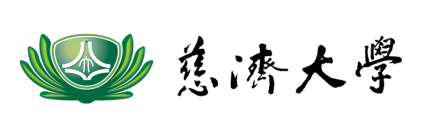 證明文件請掃描後放入表格 (依上述資料順序) *表格不敷使用時，請自行增頁。姓  名姓  名學系/年級學系/年級學系/年級學系/年級學業成績(依在學修業年級填寫)學業成績(依在學修業年級填寫)一上一下二上二下二下三上三下累計平均累計平均累計排名學業成績(依在學修業年級填寫)學業成績(依在學修業年級填寫)英語能力成績(擇一)英語能力成績(擇一)☐全民英檢中高級初試☐托福 TOELF iBT 72↑、ITP 543↑☐新多益 NEW TOEIC 785↑☐雅思 IELTS 5.5↑☐全民英檢中高級初試☐托福 TOELF iBT 72↑、ITP 543↑☐新多益 NEW TOEIC 785↑☐雅思 IELTS 5.5↑☐全民英檢中高級初試☐托福 TOELF iBT 72↑、ITP 543↑☐新多益 NEW TOEIC 785↑☐雅思 IELTS 5.5↑☐全民英檢中高級初試☐托福 TOELF iBT 72↑、ITP 543↑☐新多益 NEW TOEIC 785↑☐雅思 IELTS 5.5↑☐全民英檢中高級初試☐托福 TOELF iBT 72↑、ITP 543↑☐新多益 NEW TOEIC 785↑☐雅思 IELTS 5.5↑☐全民英檢中高級初試☐托福 TOELF iBT 72↑、ITP 543↑☐新多益 NEW TOEIC 785↑☐雅思 IELTS 5.5↑☐全民英檢中高級初試☐托福 TOELF iBT 72↑、ITP 543↑☐新多益 NEW TOEIC 785↑☐雅思 IELTS 5.5↑☐全民英檢中高級初試☐托福 TOELF iBT 72↑、ITP 543↑☐新多益 NEW TOEIC 785↑☐雅思 IELTS 5.5↑☐全民英檢中高級初試☐托福 TOELF iBT 72↑、ITP 543↑☐新多益 NEW TOEIC 785↑☐雅思 IELTS 5.5↑☐全民英檢中高級初試☐托福 TOELF iBT 72↑、ITP 543↑☐新多益 NEW TOEIC 785↑☐雅思 IELTS 5.5↑一、個人簡歷自傳（含讀書計畫）限1000字內，親自書寫或電腦打字自傳（含讀書計畫）限1000字內，親自書寫或電腦打字自傳（含讀書計畫）限1000字內，親自書寫或電腦打字自傳（含讀書計畫）限1000字內，親自書寫或電腦打字自傳（含讀書計畫）限1000字內，親自書寫或電腦打字自傳（含讀書計畫）限1000字內，親自書寫或電腦打字自傳（含讀書計畫）限1000字內，親自書寫或電腦打字自傳（含讀書計畫）限1000字內，親自書寫或電腦打字自傳（含讀書計畫）限1000字內，親自書寫或電腦打字自傳（含讀書計畫）限1000字內，親自書寫或電腦打字自傳（含讀書計畫）限1000字內，親自書寫或電腦打字二、社團參與1. 2. 3. 至多擇優提供三項1. 2. 3. 至多擇優提供三項1. 2. 3. 至多擇優提供三項1. 2. 3. 至多擇優提供三項1. 2. 3. 至多擇優提供三項1. 2. 3. 至多擇優提供三項1. 2. 3. 至多擇優提供三項1. 2. 3. 至多擇優提供三項1. 2. 3. 至多擇優提供三項1. 2. 3. 至多擇優提供三項1. 2. 3. 至多擇優提供三項三、校內、外服務1. 2. 3. 至多擇優提供三項1. 2. 3. 至多擇優提供三項1. 2. 3. 至多擇優提供三項1. 2. 3. 至多擇優提供三項1. 2. 3. 至多擇優提供三項1. 2. 3. 至多擇優提供三項1. 2. 3. 至多擇優提供三項1. 2. 3. 至多擇優提供三項1. 2. 3. 至多擇優提供三項1. 2. 3. 至多擇優提供三項1. 2. 3. 至多擇優提供三項(各類能力、特殊表現)四、其        他1.2.3.4.5.至多擇優提供五項，總字數限250字以內1.2.3.4.5.至多擇優提供五項，總字數限250字以內1.2.3.4.5.至多擇優提供五項，總字數限250字以內1.2.3.4.5.至多擇優提供五項，總字數限250字以內1.2.3.4.5.至多擇優提供五項，總字數限250字以內1.2.3.4.5.至多擇優提供五項，總字數限250字以內1.2.3.4.5.至多擇優提供五項，總字數限250字以內1.2.3.4.5.至多擇優提供五項，總字數限250字以內1.2.3.4.5.至多擇優提供五項，總字數限250字以內1.2.3.4.5.至多擇優提供五項，總字數限250字以內1.2.3.4.5.至多擇優提供五項，總字數限250字以內